 PORT AUTHORITYNOTICE OF PUBLIC HEARINGNotice is hereby given of a public hearing to be held at 10:30 a.m., May 5, 2017 before the Tampa Port Authority, d/b/a Port Tampa Bay, at its offices located at 1101 Channelside Drive, Tampa, Florida, to hear public comments regarding the following:LEASE AGREEMENT WITH CENTRAL FLORIDA PIPELINE, LLCAdditional information is available online at www.tampaport.com.  All written comments and objections directed toward the foregoing matter should be filed with the Port Tampa Bay, Real Estate Department, at 1101 Channelside Drive, Tampa, Florida 33602 by 12:00 noon on May 4, 2017.  Oral comments and objections may be presented at the hearing.In accordance with the federal Americans with Disabilities Act and Section 286.26, Florida Statutes, persons with disabilities requiring reasonable accommodation to participate in this hearing should call (813) 905-7678 or fax (813) 905-5109 not later than 48 hours prior to the hearing.ANY PERSON WHO DECIDES TO APPEAL ANY DECISION OF THE PORT TAMPA BAY WITH RESPECT TO ANY MATTER CONSIDERED AT THIS PUBLIC HEARING WILL NEED A RECORD OF THE PROCEEDINGS AND, FOR SUCH PURPOSE, MAY NEED TO HIRE A COURT REPORTER TO ENSURE THAT A VERBATIM RECORD OF THE PROCEEDINGS IS MADE, WHICH RECORD INCLUDES THE TESTIMONY AND EVIDENCE UPON WHICH THE APPEAL IS TO BE BASED.To be published Friday, April 14, 2017In the Tampa Bay TimesBACKGROUND INFORMATION FOR PUBLIC HEARINGMAY 5, 2017 AT 10:30 A.M.LEASE AGREEMENT WITH CENTRAL FLORIDA PIPELINE, LLCCentral Florida Pipeline, LLC (Central Florida) is a Kinder Morgan company that operates a 110 mile pipeline system consisting of two (2) pipelines.  One (1) pipeline transports gasoline and batched denatured ethanol and one (1) pipeline that transports diesel fuel and jet fuel from Tampa to Orlando. Central Florida leased approximately 3.45 acres of land from the Tampa Port Authority, d/b/a Port Tampa Bay (PTB), since 1995.  Central Florida’s Lease expired on March 31, 2015, is currently in holdover status and therefore, desires a new lease.FACTS/COMMENTS:PTB Staff and Central Florida Pipeline, LLC have agreed to the following terms:  Premises:	The Premises is approximately 3.45 acres of improved land including above ground pipelines, an office building, and other equipment used in the transfer of marine petroleum and hydrocarbon liquid bulk products. Use:	The Premises will be used for the administration, operation and maintenance of underground pipelines transporting marine petroleum and hydrocarbon liquid bulk products and ethanol within Florida and for no other use without the Port’s prior written consent.   Term:	The Initial Term will be six (6) years, commencing on October 1, 2017, with three (3) five (5) year Lease Extension Options. Lease Extension Options:   Each five (5) year Lease Extension Option will automatically renew unless otherwise terminated by Central Florida upon written notice to PTB.  It is intended that the full term of the Lease will be extended to coincide with the expiration of the Initial Term of the Common Use System License Agreement, which expires on September 29, 2038.  Rent:	Annual Rent will be as follows:		Lease Year 1 (10/01/17 – 09/30/18), Rent will be$23,000 per acre per year.		Lease Year 2 (10/01/18 – 09/30/19), Rent will be $25,000 per acre per year.Lease Year 3 – 6 (10/01/19 – 09/30/23), Rent will increase by CPI each lease year; however, the increase shall not exceed 2.5% for any given year.  Any increase exceeding 2.5% in a given lease year will be carried over to the following lease year.Lease Extension Options - Rent will increase from the previous lease year by CPI each lease year; however, the increase shall not exceed 2.5% for any given year.  Any increase exceeding 2.5% in a given lease year will be carried over to the following lease year.Pipeline Throughput:  Lease Year 1 (10/01/17 – 09/30/18), the Throughput Rate will be $0.0052 per BBL on all petroleum product over 10,000,000 BBLS. Lease Year 2 - 6 (10/01/18 – 09/30/23), the Throughput Rate will increase from the previous lease year by CPI for each lease year.Lease Extension Options, the Throughput will increase from the previous lease year by CPI for each lease year; however, the increase shall not exceed 2.5% for any given year.  Any increase exceeding 2.5% will be carried over to the following lease year.Easements:  All current easements will be revised as necessary and PTB will provide any new easements as necessary.Other:  Central Florida will be responsible for all real estate taxes, site improvements, insurance, and maintenance of the Premises and Easements.  In addition, Central Florida will comply with all seaport security laws and regulations, environmental laws and regulations, and all other applicable laws and regulations.  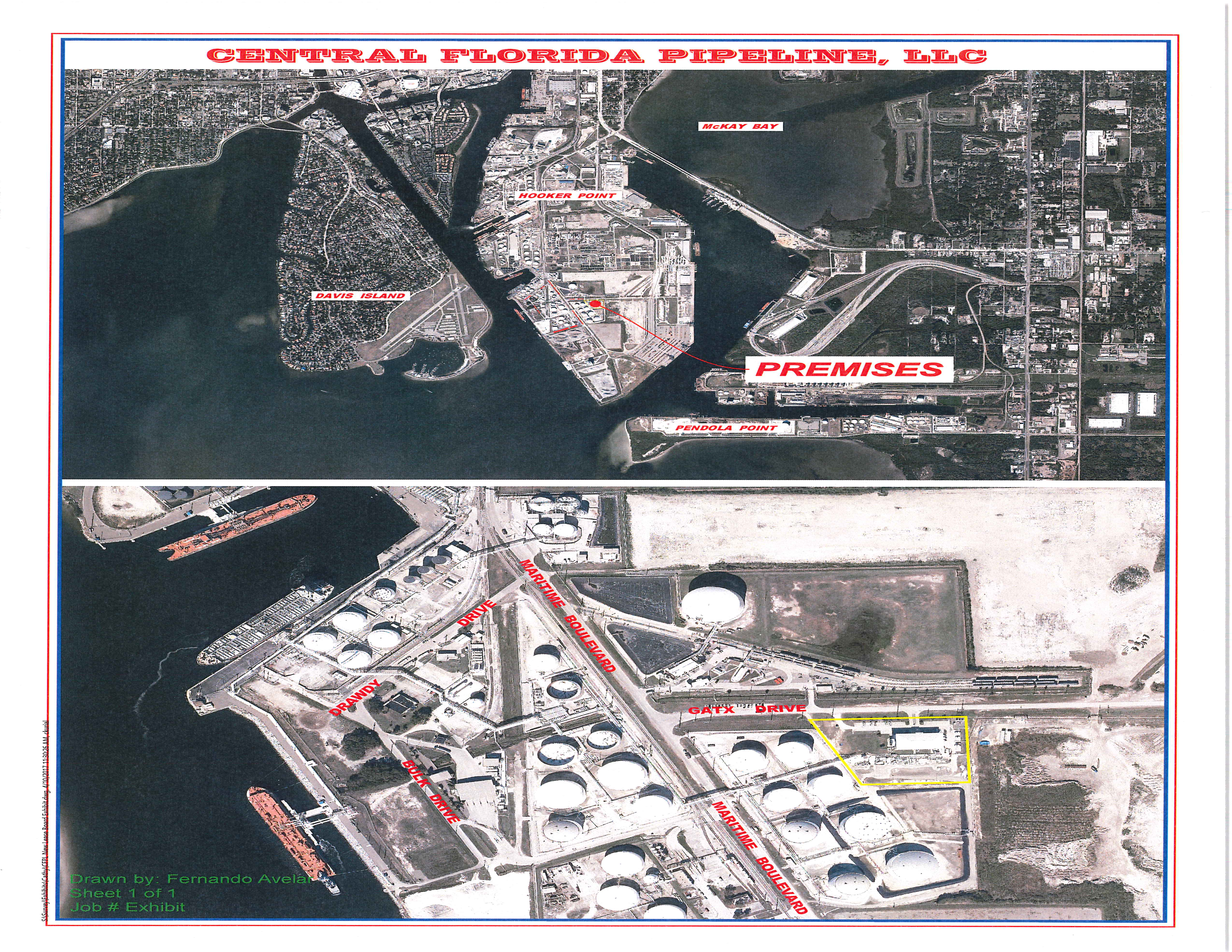 